ORTA VE AĞIR DÜZEY ZİHİNSEL YETERSİZLİĞİ OLAN ÇOCUKLAR İÇİN AİLE VE ÖĞRETMENLERE ÖNERİLER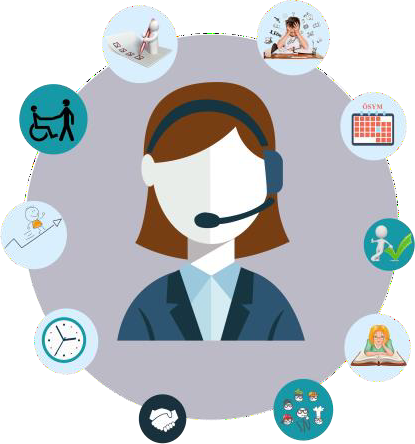                                                                   Dr.Ziya Kaya Mahallesi Fatih Caddesi No:75 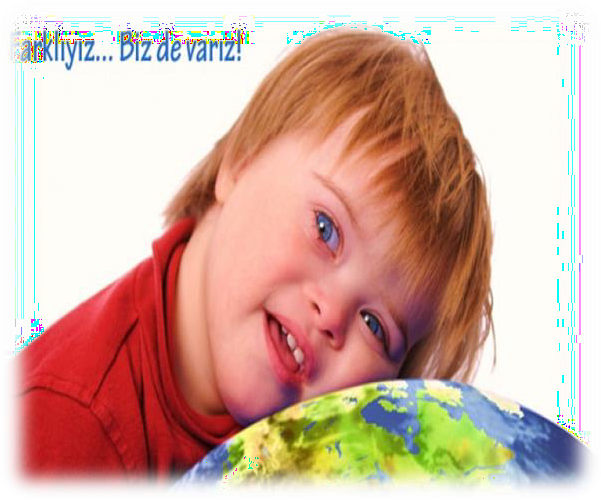 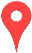                                                                                      Gemlik Rehberlik ve Araştırma Merkezi Gemlik/BURSA0 224 513 10 90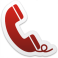  gemlikram.meb.k12.tr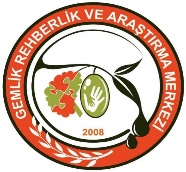 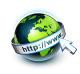  instagram.com/gemlikram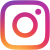 ORTA VE AĞIR DÜZEY ZİHİNSEL YETERSİZLİK NEDİR?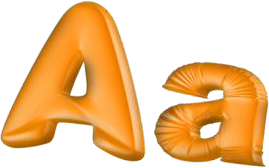 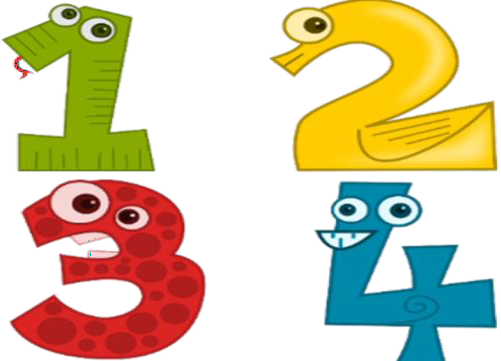 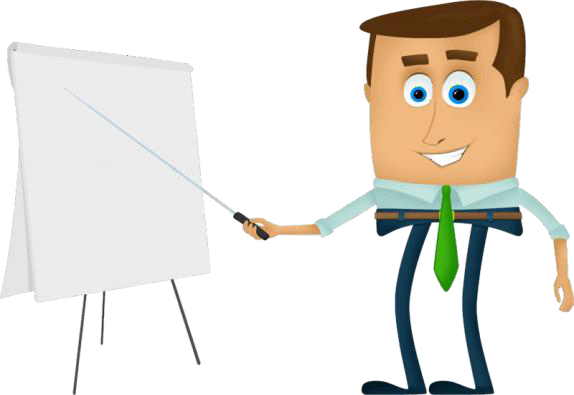 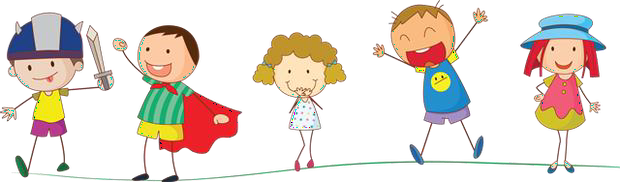 Zihinsel yetersizlik; gelişim süreci içinde zihinsel işlevlerde normallerden önemli derecede gerilik ve bunun yanında uyumsal davranışlarda yetersizlik gösterme durumudur.Orta düzeyde yetersizliği olan birey; zihinsel işlevler ile kavramsal, sosyal ve pratik uyum becerilerindeki sınırlılık nedeniyle temel akademik, günlük yaşam ve iş becerilerinin kazanılmasında özel eğitim ile destek eğitim hizmetlerine yoğun şekilde ihtiyaç duyan bireydir. Çocuğun sosyalçevresine uyum sağlaması için gerekli olan becerilerin kazandırılması önem arz etmektedir.Ağır düzeyde yetersizliği olan birey; zihinsel işlevler ile kavramsal, sosyal ve pratik uyum becerilerindeki sınırlılık nedeniyle öz bakım becerilerinin öğretimi dahil olmak üzere yaşam boyu süren, yaşamın her alanında tutarlı ve yoğun özel eğitim ve destek eğitim hizmetlerine ihtiyacı olan bireydir. Öz bakım, dil ve hareket becerilerininkazandırılması önem arz etmektedir.AİLELERE ÖNERİLERÇocuğun var olan performansını en iyi düzeye getirebilmek için gerekli destek verilmelidir.Öğretimde çocuğun yaparak yaşayarak öğrenmesine fırsat verilmelidir.Çocuğun günlük yaşantıda kendisine yetecek kadar temel beceri ve alışkanlıkların kazandırılması konusunda destekolunmalıdır.Aşırı koruyucu tutumlarla çocuğun bağımsızlığının engellenmesine, kötüyekullanılmasına ve istismar edilmesine karşı önleyici tedbirlerin alınmasına çalışılmalıdır.Çocuğun toplumla etkileşmesine ve değişik yaşantılarda bulunmasına destekolunmalıdır.ÖĞRETMENLERE ÖNERİLERKonular kısa ve basit anlaşılır şekilde çocuğa sunulmalıdır.Çocuğun gelişimsel açıdan desteklenmesine yönelik aileye gerekli rehberlikte bulunulmalıdır.Çocuğun derse katılmasını sağlayıcı etkinliklerde bulunması sağlanmalıdır.Etkinliklerde çocuğun gelişimsel düzeyine uygun materyal seçiminde bulunulmalıdır.Konuşma bozukluğu, topluma uyumsuzluk, dikkat vb. problemlerinin giderilmesi için de planlı bir program izlenmelidir.Çocuktaki gelişimsel ilerlemenin yavaş olma olasılığı nedeniyle ilerleme konusunda aile ile iş birliği yapılmalıdır.